КОНСУЛЬТАЦИЯ ДЛЯ РОДИТЕЛЕЙ: 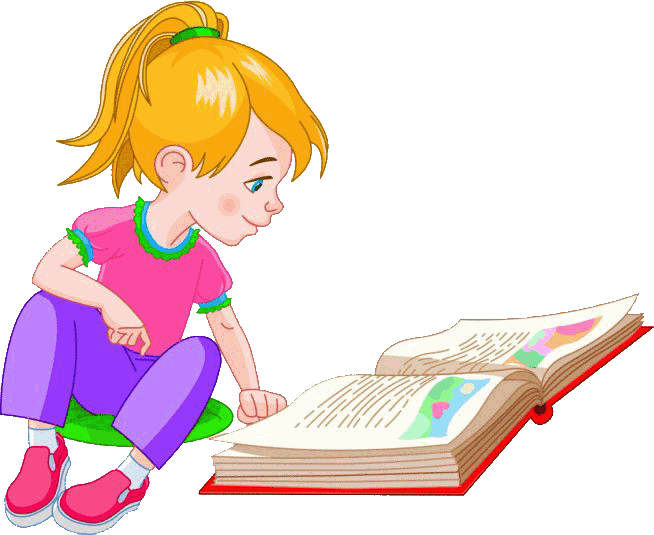 «Как научить ребенка учить стихи?»  Замечательно, если человек владеет красивой, образной речью, при этом может цитировать поэтические строки, даже включать в речь целые фрагменты поэм. «Какая речь! Какая память!» - восхищаются собеседники.Не случайно так гордятся папы и мамы своими детками, которые читают наизусть А.С.Пушкина, К.И.Чуковского, С.Я.Маршака, С.В.Михалкова. Зато как страдают те родители, чей ребенок не может запомнить стихи, как ни бьются, как ни стараются при этом все домашние.          Почему дети плохо запоминают текст?          Трудно запомнить то, что оставляет равнодушным, что не связано с опытом ребенка, с личными переживаниями, интересами, потребностями. Тогда нет мотивации для запоминания, а если нет мотивации – нет результативной деятельности.          Чтобы не подорвать добрых отношений с ребенком, не требовать от него невозможного, предлагаем воспользоваться некоторыми рекомендациями.          Для заучивания следует подбирать такие стихи, которые интересны ребенку, помогают ему играть, общаться, сопровождать свои действия, движения, ритмизировать их. Ребенок обязательно захочет выучить то, что удивит его друзей или облегчит распределение ролей в игре, определит ведущего.          При разучивании стихов довольно часто используют принцип «повторенье – мать ученья». Однако от многократного повторения можно даже замечательный текст разлюбить навсегда, да к тому же подобное повторение эксплуатирует лишь слуховую память. Попробуйте призвать на помощь и другие виды памяти, например зрительную, обонятельную, вкусовую, осязательную, двигательную. Не забывайте, что самая сильная память – эмоциональная. Значит, разучивание должно быть для дошкольника делом веселым, эмоциональным, и при этом содержание стиха – осязаемым, видимым, представляемым.Стихотворение можно читать много раз, и дети часто сами повторяют его. Главное, чтобы это была игра, в которой дошкольники «внутренним взором» видят все, что происходит в стихотворении. Все это полезно для развития образной памяти, речи, эмоциональной сферы. И у взрослого общение с детьми получается позитивным.          Особенно быстро помогают запомнить текст с диалогами и действиями различные виды «театров» с их атрибутикой. Например, стихотворение С.Я.Маршака «Багаж» можно выучить, если разыграть его по ролям с «вещами», которые сдавала дама (игрушками, их заменяющими).Сложные стихи можно учить по строчке и читать по очереди, друг за другом. Эффективно использовать прием «от имени»: говорить текст от имени различных персонажей с соответствующей интонацией.          Пальчиковый театр поможет запомнить практически любое стихотворение. Например, прочитайте ребенку «Два барана» С.Михалкова и изобразите их двумя руками, выставив пальцы – рога. Ваш показ и стихотворный текст, где описывается так легко узнаваемая ситуация «не уступлю, я первый…», обязательно заставит детей попробовать передать сценку встречи «на мостике горбатом».          Если дети четвертого года жизни не смогут изобразить баранов правой и левой рукой одновременно, они сделают это вдвоем (каждый «покажет» своего персонажа правой рукой).          Для этого возраста не менее интересной будет сценка, представленная в настольном театре кукол или в перчаточном театре.          Дети пятого года жизни разыгрывают сценку – стихи и в пальчиковом, и в перчаточном театре, и в лицах, а детям шестого года можно предложить самим выбрать вид театра, включая и «театр перед микрофоном». При этом придется постепенно разучить стихотворение: сначала диалог белого и черного баранов, а затем и слова авторов.          Стихотворение С.Михалкова хорошо тем, что поучительно, даже нравоучительно, но без занудного дидактизма: вот вам пример, картинка из жизни, а вывод делайте сами. Дети умны и чутки, они догадаются, что не случайно у слова «баран» есть второе значение. Благодаря этим стихам дошкольники осознают переносное значение слова и необходимость уступать.По крутой тропинке горнойШел домой барашек черныйИ на мостике горбатомПовстречался с белым братом.И сказал барашек белый:«Братец, вот какое дело:Здесь двоим нельзя пройти,Ты стоишь мне на пути».Черный брат ответил «М-э-э, -Ты в своем, баран, уме?Пусть мои отсохнут ноги,Не сойду с твоей дороги!»Помотал один рогами,Уперся другой ногами…Как рогами не крути,А вдвоем нельзя пройти.Сверху солнышко печет,А внизу река течет.В этой речке утром раноУтонули два барана.                 (С.Михалков)          Можно предложить детям представить ступеньки лестницы, и на этой лестнице «разложить» весь текст стиха, а потом мысленно шагать по ступеням и читать.    Прием запоминания может быть удачен, так как дает возможность тем детям, которые сразу не смогли запомнить строки.Примечание. Дейл Карнеги дает советы (законы) по улучшению памяти.          Первый «закон» памяти – получить глубокое, яркое впечатление о том, что хотите запомнить, а для этого надо: а) сосредоточиться; б) внимательно наблюдать. Прежде всего, старайтесь получить зрительное впечатление, оно прочнее: нервы, ведущие от глаза к мозгу, в 20 раз толще, чем нервы, ведущие от уха к мозгу.          Второй «закон» памяти – повторение.          Третий «закон» памяти – ассоциация: хочешь запомнить факт – нужно ассоциировать его с чем-либо другим.          Для работы с детьми эти «законы» также применимы. Однако следует учитывать важность разыгрывания и «проживания». Учить не только игровому, но и целенаправленному произвольному запоминанию стихов тоже необходимо, но только старших дошкольников, так как произвольное запоминание – сложная интеллектуальная работа, связанная с мышлением.К основным приемам произвольного запоминания относятся повторение текста и припоминание его. К.Д.Ушинский характеризовал припоминание как «труд, и труд иногда не легкий, к которому должно приучать дитя понемногу, так как причиной забывчивости часто бывает леность вспомнить забытое». Консультация для родителей «Как научить ребенка запоминать стихи?»Многие родители считают, то заучивание и чтение стихов – это бесполезное умение, которое нужно только учителям, и в жизни никогда не пригодится. На самом деле это не так. Стихотворения в жизни малыша играют значимую роль. Малыши ведь пополняют словарный запас, тренируют память и развивают чувство ритма, которое не раз пригодится им в жизни. Но как же научить ребенка учить стихи?Во-первых, нужно понять, что он к этому готов. Учить ребенка стихам можно и в раннем возрасте, но главное – ребенок должен уже хорошо говорить. Если малыш может из нескольких слов сложить предложение, значит, он будет в состоянии повторять за вами строки из стихотворений.Для того,  чтобы научить ребенка запоминать и читать стихи, вам помогут следующие методы заучивания:Стихотворение должно ребенку понравиться. А если у вас нет выбора - постарайтесь найти в стихотворении и донести до ребенка, чем лично оно нравится вам.Делите стихотворение на смысловые части. Даже если вы решили выучить с ребенком маленькое четверостишие, поделите его на две части. Пусть ребенок выучит сначала две строчки, а потом, еще две. Позже повторите с ним по две строчки стихотворения с интервалом в несколько часов. Затем попробуйте сложить их воедино.Постепенно увеличивайте объем стихотворений. Но не нужно торопить события – всему свое время.Читайте стихи с интонацией. Старайтесь с самого начала не только прививать малышу любовь к стихам, но и учить чувствовать их.Объясняйте значения слов в стихотворении.Попробуйте нарисовать стихотворение. Этот способ не только поможет в выучивании, но и будет способствовать развитию образного мышления у ребенка.Если что-то не складывается с рисованием, можно использовать ритм. Помочь в этом может обычный мяч, марширование или танцы. Главное, не забывать про основную цель и постоянно проговаривать стихотворение. Таким образом, незаметно произойдет превращение учебы в игру.А чтобы ребенок запоминал стихи быстро, пойте с ребенком песенки. Слушая их ежедневно, ребенок будет запоминать слова песен и напевать их вместе с вами. Во время игр с малышом старайтесь говорить с ним стихами. Поиграйте в игру «рифмовки». Пусть ребенок скажет слово, а вы подберите другое, созвучное ему. И наоборот, пусть попробует это сделать сам малыш. Прогуливаясь на улице, вспоминайте небольшие стихи или их небольшие части, о природе. Показывайте ребенку, о чем вы рассказываете. Дети, которым интересно учить стихи, быстрее учатся запоминать их.Очень важно научиться запоминать. Поэзия сможет обогатить духовный мир маленького человечка, разовьет у него чувство прекрасного, а сам процесс заучивания хорошо натренирует память.Задачи. Рассказать родителям о значении заучивания стихотворений (расширение кругозора, восприятие поэзии, улучшение речи, формирование культуры, развитие памяти), повышать педагогическую культуру родителей.Давайте сначала выясним, какую пользу приносит малышу разучивание стихов:Развивается память.Развивается мозг. Дети, которые знают много стихов, имеют более высокий интеллект.Увеличивается активный словарь детей.Существует два вида словаря, которым пользуются дети. Это активный и пассивный словарь.Пассивный словарь – это все слова, значение которых понимает ребёнок, но сам по каким-то причинам не произносит их.Активный словарь – это все слова, значение которых ребёнок не только понимает, но и правильно употребляет в своей речи.Малыш может правильно употреблять в своей речи уже выученные и много раз проговорённые в стихотворении слова и фразы. Речь ребёнка становится более богатой и правильной.Формируется чувство языка.Ребёнок запоминает фразами, поэтому, при заучивании стихотворения, малыш фиксирует в памяти как правильно сочетать одно слово с другим. И когда в реальной жизни сложится такая ситуация, когда нужно сказать словосочетание похожее на фразу из стихотворения, малыш говорит правильным литературным языком.Развивается фонематический слух.Фонематический слух – это различение звуков в слове. Если малыш не может чётко различать звуки, то он не может правильно повторить, запомнить и написать, что ему сказали. Стихи учат прислушиваться к звучащему слову, приучают ребёнка к тому, что существуют разные слова, но с одинаковым звучанием и разные слова с одинаковым значением.Заучивание стихов в детском возрасте является важным не только обучающим, но и  воспитательным моментом. Дети с большим удовольствием слушают стихи и любят их больше чем прозу, так как ее монотонность может утомлять. Недаром большинство детских писателей пишут свои сказки и рассказы именно в стихах. В отличие от прозы стихи легко запоминаются и откладываются в подсознании. Запоминание стихов дается малышам легче всего, поэтому родителям нужно использовать это для обучения детей. В детской литературе имеется масса прекрасных стихов, подходящих даже для самых маленьких детей. Хорошо воспринимаются и легко учатся стихи Агнии Барто, Самуила Маршака, Сергея Михалкова, Корнея Чуковского, Елены Благининой, а также А.С. Пушкина и Н.А. Некрасова. Их стихи учат добру и любви. Для малышей подойдут коротенькие стишки, а для детей постарше – более длинные и глубокие. Лет с 3-4 можно начинать читать детям сказки Пушкина. Но длинные сказки нужно читать не сразу целиком за один раз, лучше разбивать их на несколько частей. Например, читать утром и вечером. Иначе длинная сказка будет сильно утомлять ребенка.Как правильно учить стихи?* Наиболее благоприятным возрастом для заучивания стихотворений является 4-5 лет. Именно в этот возрастной отрезок начинает особенно быстро развиваться память малыша. И если до четырех лет мы не ставим перед ребенком задачи запомнить произведение, а просто «начитываем» их количество - что запомнит, то запомнит, то после четырех лет мы уже целенаправленно учим малыша запоминать текст наизусть. Причем учить нужно как можно больше - это самый лучший способ сформировать необходимый для обучения объем памяти.* Для того чтобы стихотворение легко училось, оно должно по содержанию соответствовать возрасту и темпераменту ребенка. Шалунам лучше предлагать для запоминания стихи ритмичные, веселые, деткам спокойным - размеренные, плавные. Конечно, в школе с их темпераментом никто считаться не будет, но пока мы только учимся учить стихи, лучше поступить именно так. Ребенку главное понять технику запоминания, а это легче делать на том материале, который «сердцу ближе».* Заучивать стихотворение следует эмоционально и с выражением, - такова детская природа! В противном случае, оно будет лишено для ребенка смысла.* Прежде, чем начать заучивание, взрослый, который будет учить стихотворение с ребенком должен сам прочитать его с выражением. Еще лучше, если взрослый будет знать его наизусть. Затем следует обязательно найти в тексте незнакомые или непонятные малышу слова и объяснить их. Когда все слова будут разъяснены, стихотворение нужно прочитать еще раз, медленно, расставляя смысловые акценты. После покажите ребенку иллюстрации, которые нарисовал художник, вдохновленный красотой стихотворения, а пока чадо будет их рассматривать, прочтите стихотворение еще раз. Таким образом, у малыша формируется образ произведения. И только после такой предварительной работы приступайте непосредственно к заучиванию. * Мы знаем, что одним из нас лучше запоминаются стихи на слух, другим обязательно нужно несколько раз прочитать их самим, третьим необходимо ходить по комнате в ритм стихотворения, а четвертым - напротив нужна абсолютная неподвижность. Эти особенности присущи не только взрослым, но и малышам. Существуют разные методы заучивания стихотворений, которые ориентируются на эти различия. Попробуйте по очереди каждый из них, и вы увидите, как вашему ребенку легче запоминать стихи. Заодно вы сможете сделать вывод о том, какой вид памяти у малыша является ведущим. Возможно, вы будете пользоваться несколькими методами или сочетать один с другим. Главное - результат: легкий и приносящий радость от общения с поэзией процесс заучивания стихотворений.* И еще один общий совет для всех. Нарисуйте с ребенком каждое выученное стихотворение. Своеобразную собственную иллюстрацию к нему. Подпишите название и автора. Складывайте эти рисунки в отдельную папочку. Периодически доставайте, рассматривайте, вспоминайте и читайте наизусть ранее выученные стихотворения. Это замечательный способ поддерживать объем памяти и литературный поэтический багаж малыша.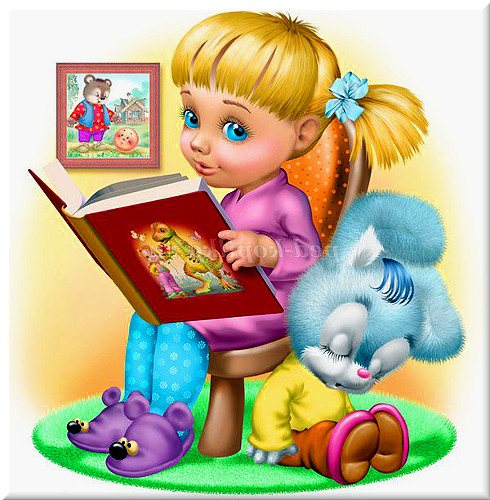 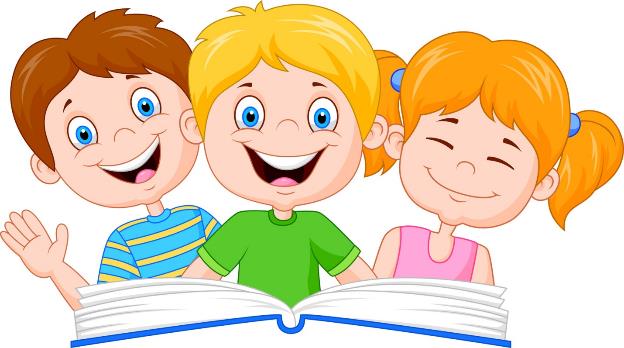 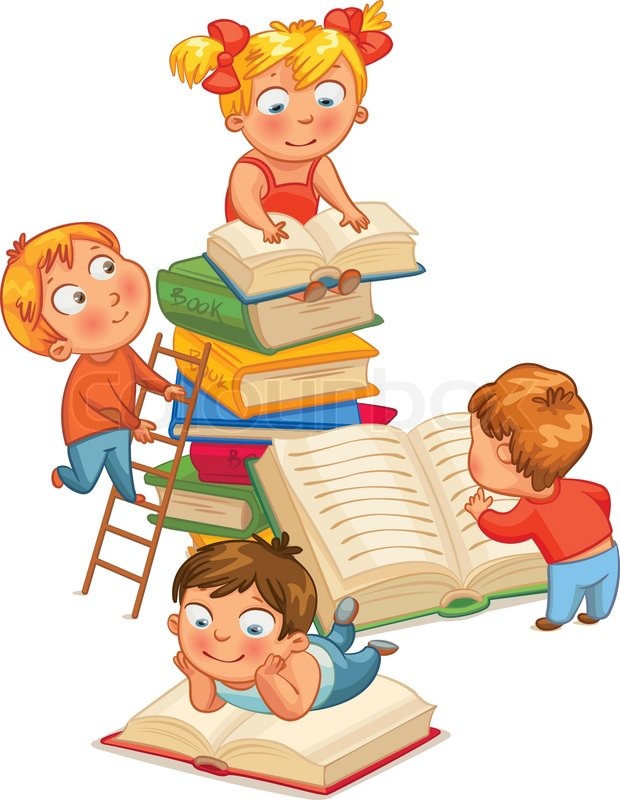 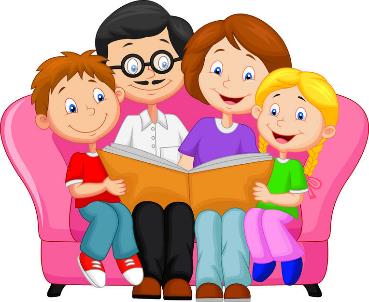 